Фотоматериалы к проекту «Схема размещения рекламных конструкций на территории муниципального образования Ребрихинский район с.Ребриха»Рекламная конструкция №10 (планируемая)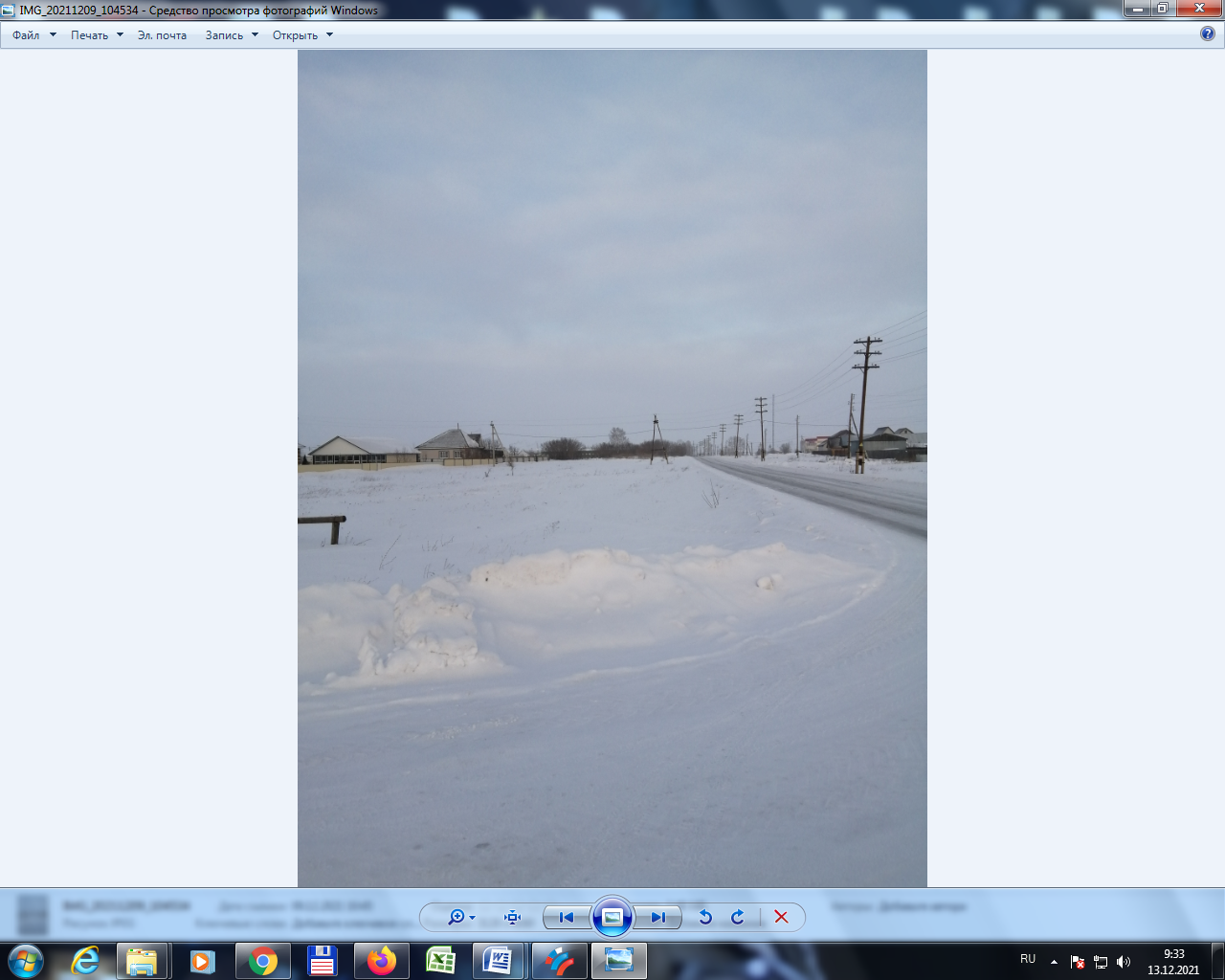 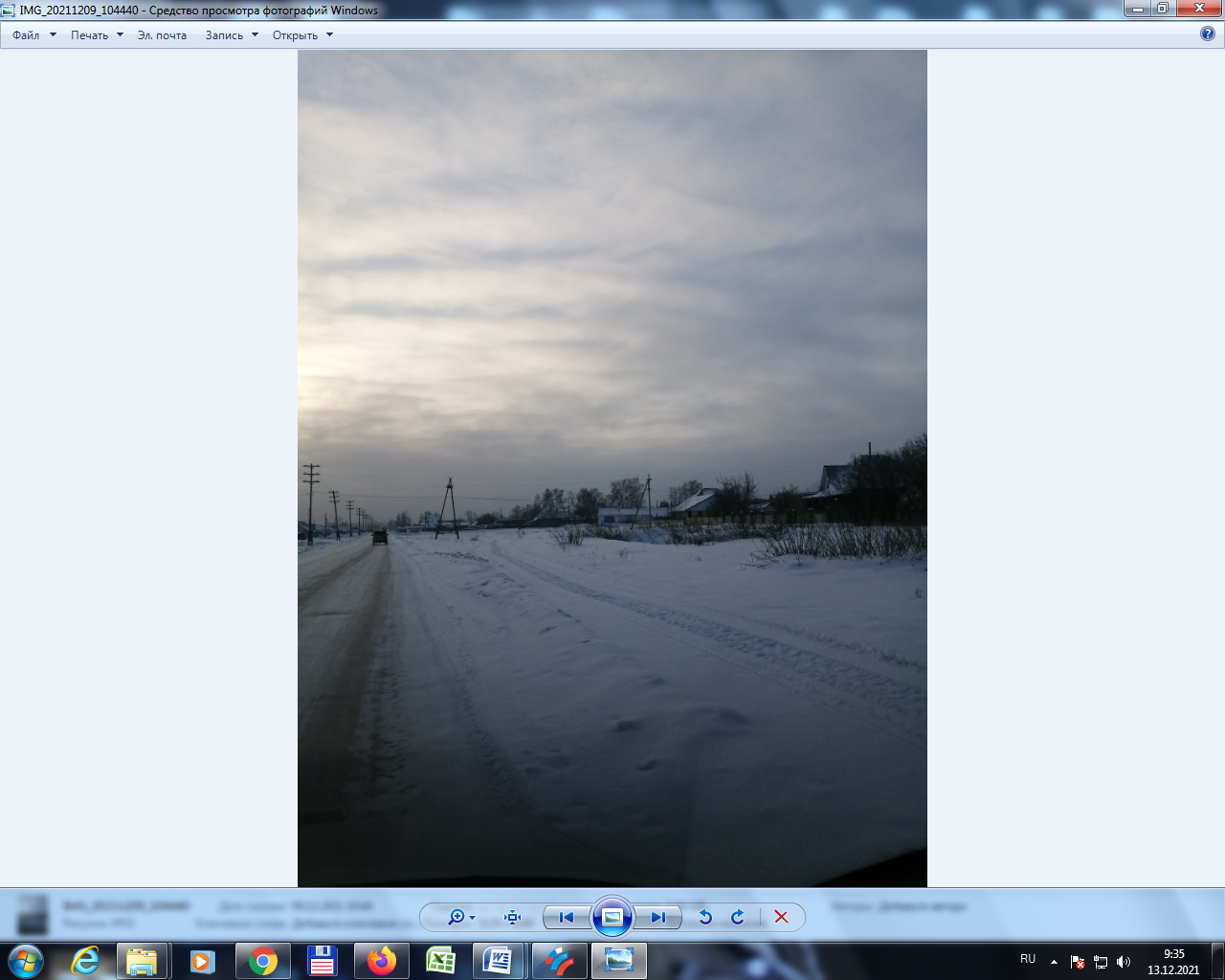 - по ходу движения                                                           - против хода движенияМесто размещения: в границах населенного пункта с. Ребриха  по пер. Пожарному, напротив улицы Сергея Иванова, точка на карте с координатами широты - 53,0863̊,  долготы - 82,3370̊;	Рекламная конструкция №11 (планируемая)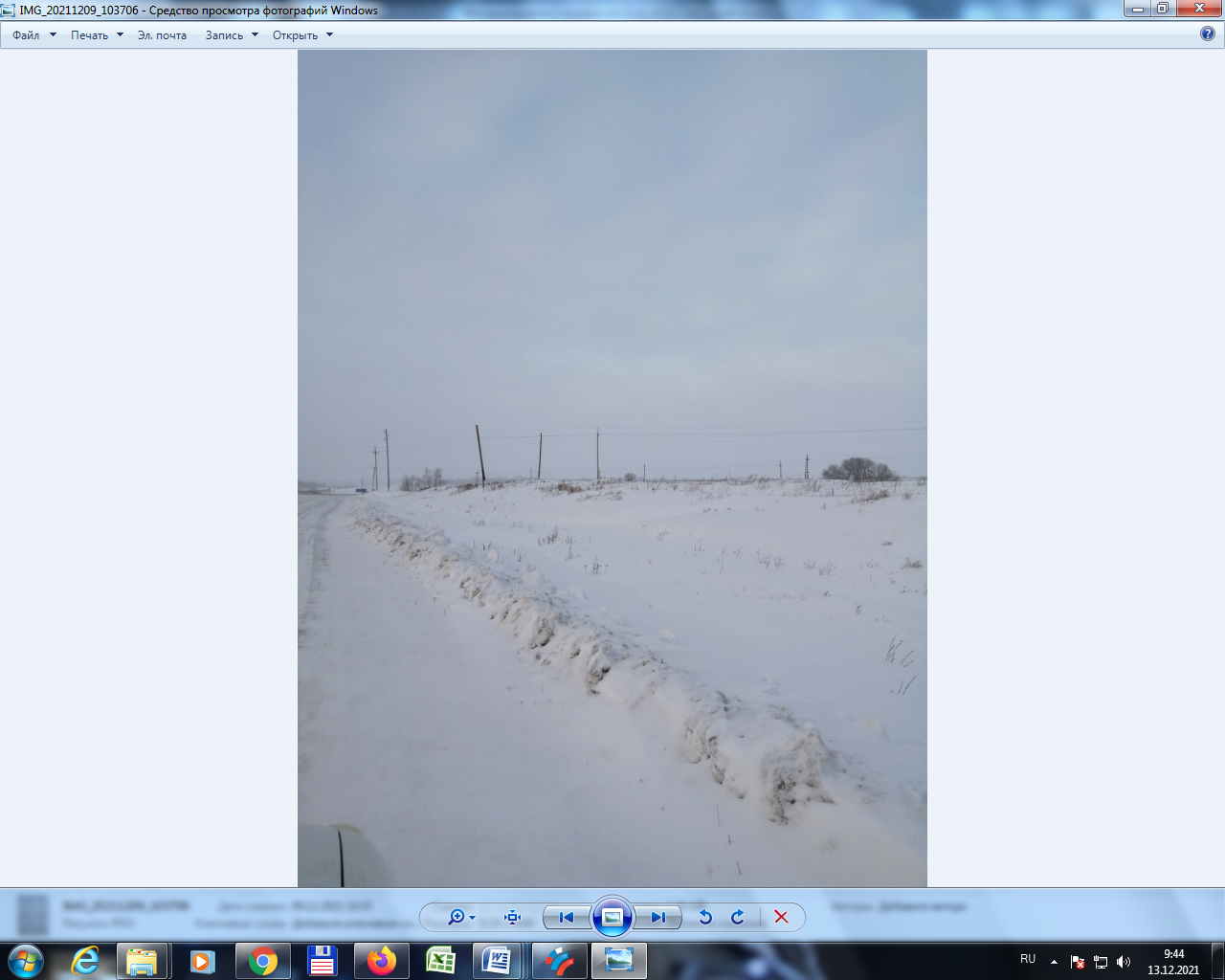 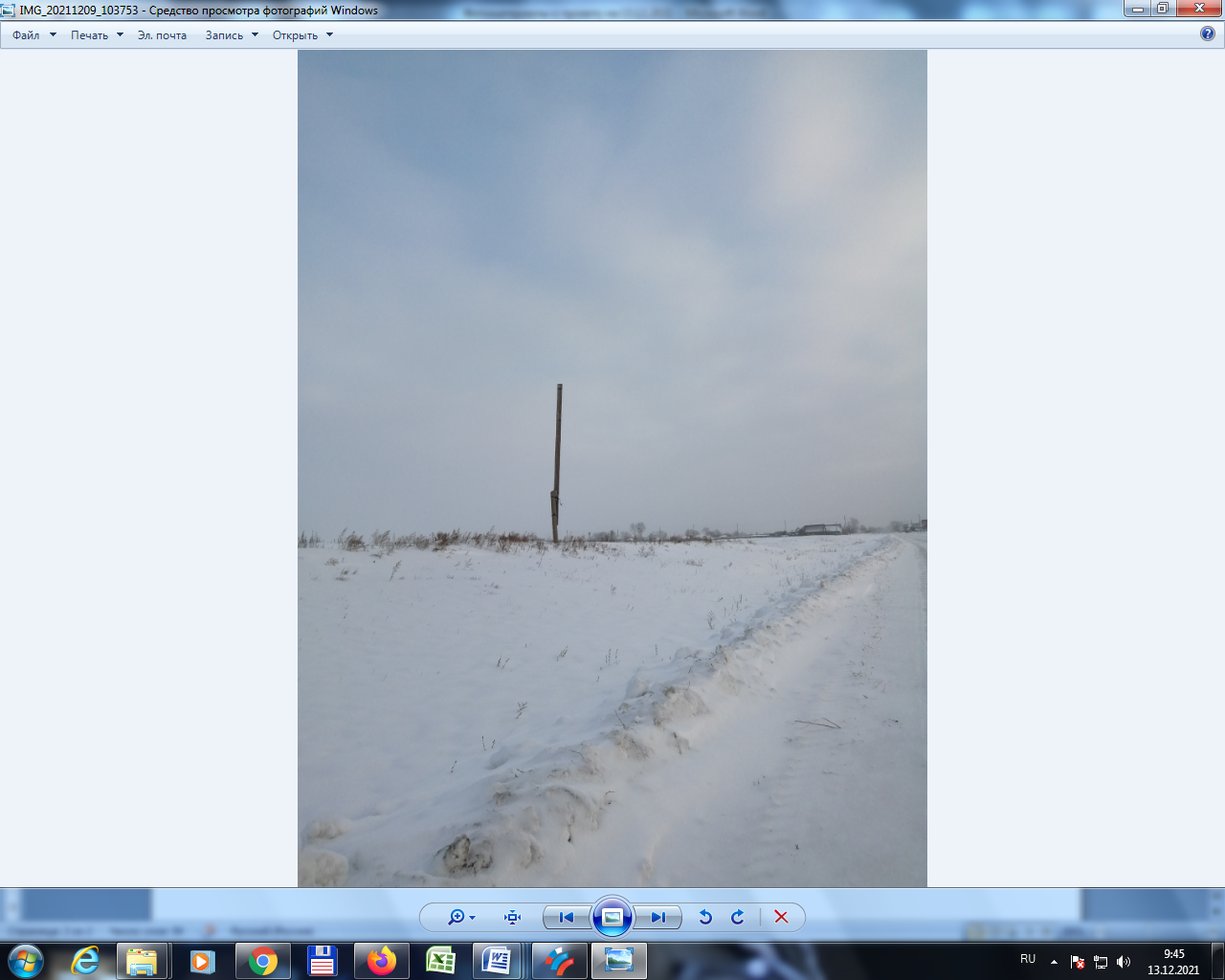                 - по ходу движения                                                           - против хода движенияМесто размещения: в границах населенного пункта с. Ребриха в конце  ул. Ленина,  точка на карте с координатами широты - 53,0671̊,  долготы - 82,3021̊;Рекламная конструкция №12 (планируемая)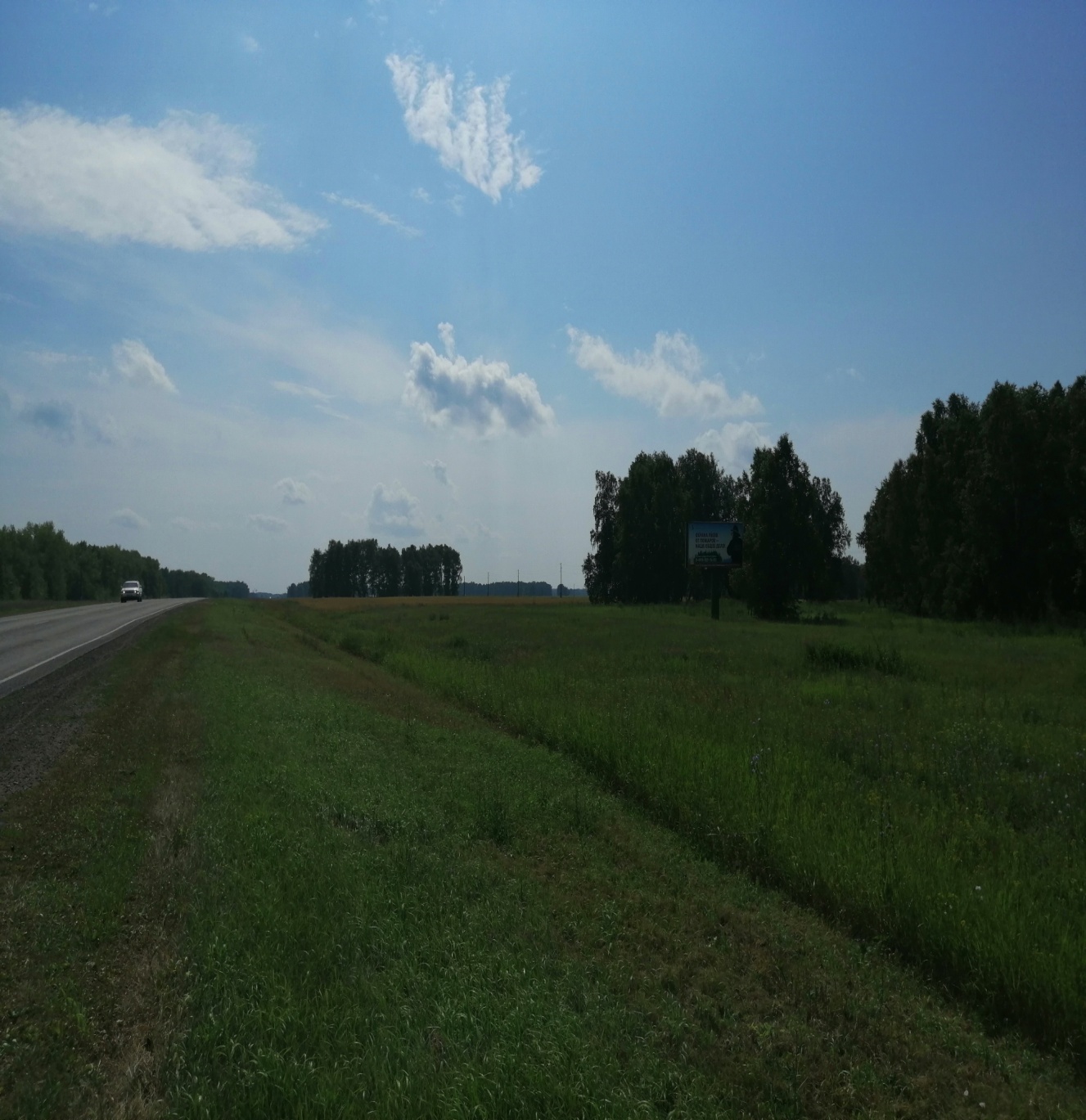 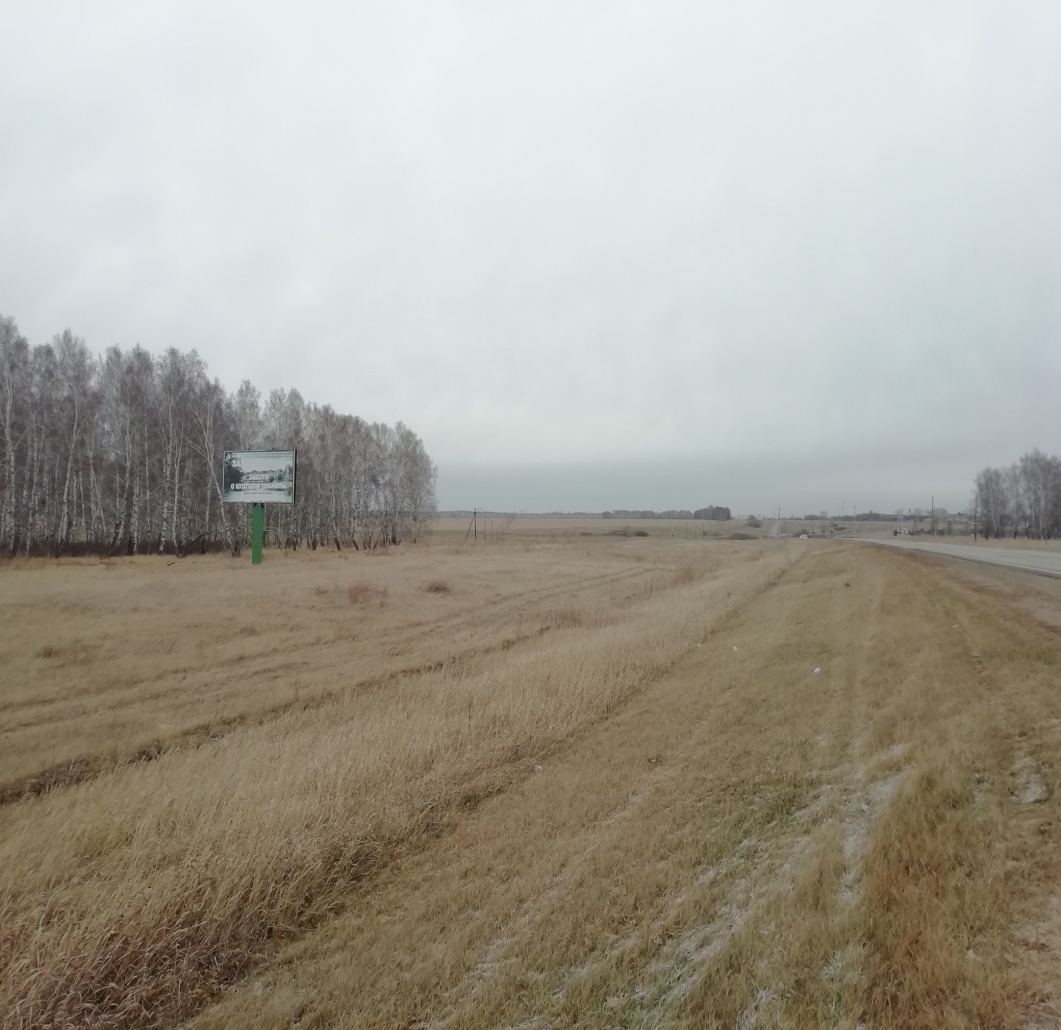    - по ходу движения                                                                     - против хода движенияМесто размещения; автодорога Барнаул - Павловск – Ребриха – Мамонтово – Романово – Родино – Кулунда – граница с Республикой Казахстан,  км 119 +440м,  справа.